																					MUZB/24846/2024/OTS									M Ě S T O    Z Á B Ř E H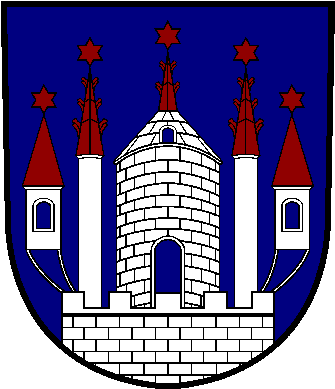 Výzvak podání nabídky a prokázání způsobilostipro veřejnou zakázku malého rozsahu na stavební práce Oprava střechy a technické zhodnocení – výměna střešních oken – bytový dům 28. října 660/7, Zábřeh.Zadavatel stanovuje pro vypracování nabídky a průběh výběrového řízení tyto závazné zadávací podmínky.Obsah zadání:A. Identifikační údaje a základní podmínky výběrového řízení.B. Požadavky na jednotný způsob zpracování nabídkové ceny.C. Prokázání splnění kvalifikačních předpokladů uchazečů o veřejnou zakázku.D. Závěrečné prohlášení.A. Identifikační údaje a základní podmínky výběrového řízení.A.1. Zadavatel: 	Zadavatel:		město Zábřeh			Masarykovo nám. 510/6, 789 01 ZábřehZástupce:		RNDr. Mgr. František John, Ph.D. – starostaKontaktní osoba:	Ing. Petr Košťál, vedoucí Odboru technické správy			Jitka Killarová, Odbor technické správyIČ:			00303640DIČ:			CZ00303640Telefon:		583 468 111, 583 468 215, 731 505 167, 732 349 217Fax:			583 416 505E-mail:			posta@muzabreh.czInternet:		www.zabreh.czBankovní spojení:	ČSOB Zábřeh, a.s., pobočka ZábřehČíslo účtu:		188491461/0300A.2. Vymezení předmětu veřejné zakázky - rozsah stavebních prací:Rozsah prací je specifikován těmito zadávacími podmínkami, zadávací dokumentací s neoceněným výkazem výměr pro výběr zhotovitele (vypracoval Ing. Petr Pohl) a závazným návrhem smlouvy o dílo. Stručný popis požadovaných stavebních prací:Předmětem veřejné zakázky je oprava střechy zahrnující kompletní výměnu střešní krytiny  4podlažního bytového domu 28. října 660/7 v Zábřehu s kompletní výměnu střešních oken vč. souvisejících stavebních a montážních prací. Při opravě střechy bude použit ucelený střešní systém od jednoho výrobce s krytinou z modifikovaných asfaltových (bitumenových) střešních šindelů s nosnou skelnou vložkou od výrobce poskytujícího záruku až 30 let s životností až 50 let hnědé barvy. Při výměně bytových střešních oken budou použita střešní okna zasklená izolačním 3sklem, bezúdržbová s kyvným otevíráním pomocí spodní kliky, jádra oken z tepelně upraveného dřeva krytého vodotěsnou polyuretanovou vrstvou bílé barvy. Okna budou osazena společně s montážní zateplovací sadou a lemováním. Veškeré vybourané a demontované hmoty budou zlikvidovány, bude demontováno pracovní lešení a vyklizeno a uklizeno staveniště.Soutěžní nabídka musí obsahovat veškeré práce a činnosti nutné pro zdárné dokončení díla dle zadávací dokumentace a těchto zadávacích podmínek. A.3. Podmínky soutěže - nabídka musí obsahovat:Nabídková cena opravy střechy:       XXX Kč bez DPH, DPH 12 %Nabídková cena technického zhodnocení – výměny bytových střešních oken:XXX Kč bez DPH, DPH 12 %Celkem:  XXX Kč bez DPH, DPH 12 %, výše DPH XXX Kč, XXX Kč vč. DPHCena bude obsahovat veškeré náklady spojené s prováděním stavebních a montážních prací po celou sjednanou dobu provádění těchto prací včetně veškerých rizik a vlivů během provádění díla, a to vč. rizika případné neúplnosti či nepřesnosti výkazu výměr. Cena bude obsahovat i práce, které případně po provedených průzkumech nemusí být provedeny. Pokud část stavebních prací nebude nutno provést, cena díla bude o tyto neprovedené práce snížena. Při plnění se uplatní režim přenesení daňové povinnosti u stavebních prací podle § 92e zákona č. 235/2004 Sb., o dani z přidané hodnoty.     b)  Doba plnění zakázky:zahájení prací:          předpoklad 26.08.2024	dokončení prací:      nejpozději 11.10.2024c)  Záruka na dílo: 	          120 měsíců na veškeré stavební a montážní práce a střešní okna mimo střešní krytinu15 let záruka na funkční vlastnosti, barevnou stálost a výrobní bezvadnost střešní krytiny30 let záruka na hydroizolační těsnost střešní krytiny       d)  Reference uchazeče     e) Součástí nabídky předložené uchazečem povinně bude položkově oceněný rozpočet prací a dodávek.      f) Součástí nabídky předložené uchazečem povinně bude jasná technická specifikace, který ucelený střešní systém s jakým konkrétním typem modifikovaného střešního šindele jakého konkrétního výrobce a který konkrétní typ bytových střešních oken jakého výrobce uchazeč navrhuje použít. g) Uchazeči povinně předloží zadavateli jako součást své nabídky doplněnou smlouvu o dílo, která je jako příloha č. 3 součástí výzvy a která musí respektovat požadavky zadavatele zformulované v této výzvě. Smlouva o dílo musí být podepsána uchazečem (u uchazeče – právnické osoby musí být podepsána statutárním orgánem).h) Místem plnění této smlouvy je objekt 4podlažního bytového domu 28. října 660/7 v Zábřehu.A.4. Soutěžní lhůta:V soutěžní lhůtě je žadatel oprávněn prohlédnout si místo stavby po předchozí telefonické dohodě.Lhůta pro podání nabídek končí dne 24.05.2024 ve 12:00. Nabídku je nutné odeslat elektronicky prostřednictvím komunikačního rozhraní systému JOSEPHINE. Tento způsob komunikace se týká jakékoliv elektronické komunikace, resp. elektronického podávání nabídek mezi zadavatelem a účastníky. Veškeré informace naleznete v příloze č. 1 – POŽADAVKY NA ELEKTRONICKOU KOMUNIKACI PRO VZMR.Nabídky doručené po uplynutí lhůty pro podání nabídek nebudou přijaty.Posouzení a hodnocení nabídek je neveřejné.A.5. Kritéria posouzení a hodnocení nabídek dle důležitosti:Nabídky budou posuzovány a hodnoceny podle následujících kritérií:	Celková výše nabídkové ceny bez DPH	100 %A.6. Platební podmínky:Viz závazný návrh smlouvy o dílo.A.7. Podklady pro vypracování nabídky:Uchazeči obdrží pro účast v soutěži:Zadávací podmínky k soutěži – výzvaPříloha č. 1 - POŽADAVKY NA ELEKTRONICKOU KOMUNIKACI PRO VZMRPříloha č. 2 – zadávací dokumentace pro výběr zhotovitelePříloha č. 3 - Smlouva o dílo – k doplnění a podpisuPřílohy jsou volně dostupné v systému JOSEPHINE.V případě nutnosti dalších dotazů je možno kontaktovat paní Jitku Killarovou tel. 583 468 215, mobil 732 349 217, mail: jitka.killarova@muzabreh.cz, referentku Odboru technické správy, nebo Ing. Petra Košťála tel. 583 468 249, mobil 731 505 167, mail: petr.kostal@muzabreh.cz, vedoucího Odboru technické správy.A.8. Podmínky zadavatele:1) Zadavatel si vyhrazuje právo nepřijmout žádnou z předložených nabídek a soutěž z naléhavých důvodů zrušit. V takovém případě zadavatel toto rozhodnutí elektronicky oznámí všem uchazečům.   2) Uchazeči předkládají své nabídky bez nároku na úhradu nákladů spojených s účastí v této soutěži.3) Případné nejasnosti je uchazeč povinen si objasnit nejpozději před podáním své nabídky.Nedostatečná informovanost nebo mylné chápání věcí neopravňují uchazeče požadovat jakoukoli úhradu nákladů, škody nebo dodatečnou změnu předložené nabídky.4) Na nabídky doručené po termínu soutěže nebude brán zřetel!B. Prokázání kvalifikačních předpokladů uchazečů o zakázkuB.1. Zadavatel požaduje, aby uchazeč k zajištění plnění svých povinností v tomto poptávkové řízení prokázal splnění základních kvalifikačních předpokladů, profesních kvalifikačních předpokladů a technických kvalifikačních předpokladů:Splnění základních kvalifikačních předpokladů prokáže uchazeč čestným prohlášením podle odst. 1a až 1e § 74 zákona 134/2016 Sb.Splnění profesních kvalifikačních předpokladů prokáže uchazeč, který předloží:Kopii dokladu o oprávnění k podnikání podle zvláštních právních předpisů v rozsahu odpovídajícím předmětu veřejné zakázky, zejména dokladu prokazující příslušné živnostenské oprávnění či licenciSplnění technických kvalifikačních předpokladů prokáže uchazeč formou přiloženého seznamu 3 jím opravených nebo nových sedlových střech z asfaltových šindelů, které v posledních 5 letech realizoval, každá oprava nebo nová střecha minimálně v hodnotě 500 000 Kč bez DPH. Seznam bude povinně obsahovat a telefonické kontakty na osoby, které byly objednateli těchto oprav nebo nových střech nebo osob, které vykonávaly technický dozor. B.2. Nesplní-li zájemce (uchazeč) některý z kvalifikačních předpokladů, bude vyloučen z účasti ve výběrovém řízení. Rozhodnutí o vyloučení zadavatel bezodkladně elektronicky sdělí vyloučenému zájemci (uchazeči).B.3. Zadavatel je oprávněn kdykoli v průběhu výběrového řízení ověřit, zda nedošlo ke změnám údajů poskytnutých v rámci prokazování kvalifikace. Za tímto účelem může vyzvat uchazeče, u něhož vznikly pochybnosti, že neoznámil změny týkající se kvalifikace, aby znovu prokázal svoji kvalifikaci. Pro opětovné předložení příslušných dokladů o kvalifikaci stanoví zadavatel přiměřenou lhůtu.B.4. Soutěže se mohou zúčastnit fyzické i právnické osoby.C. Závěrečné prohlášeníUchazeči jsou povinni do své nabídky vložit písemné prohlášení v této formulaci:Prohlašuji, že jsem se seznámil s celým obsahem zadání. Souhlasím bez výhrad se všemi podmínkami zadání a prohlašuji, že jsem se jimi řídil při zpracování své nabídky na stavební práce na opravu střechy a technické zhodnocení – výměnu střešních oken -  bytového domu 28. října 660/7, Zábřeh. V případě, že budu vyzván k jednání o uzavření smlouvy o dílo, prohlašuji, že veškeré podmínky uvedené v zadání a ve smlouvě o dílo budou z mé strany akceptovány.V Zábřehu dne 10.05.2024Ing. Petr Košťál v.r.vedoucí Odboru technické správy Městský úřad Zábřeh